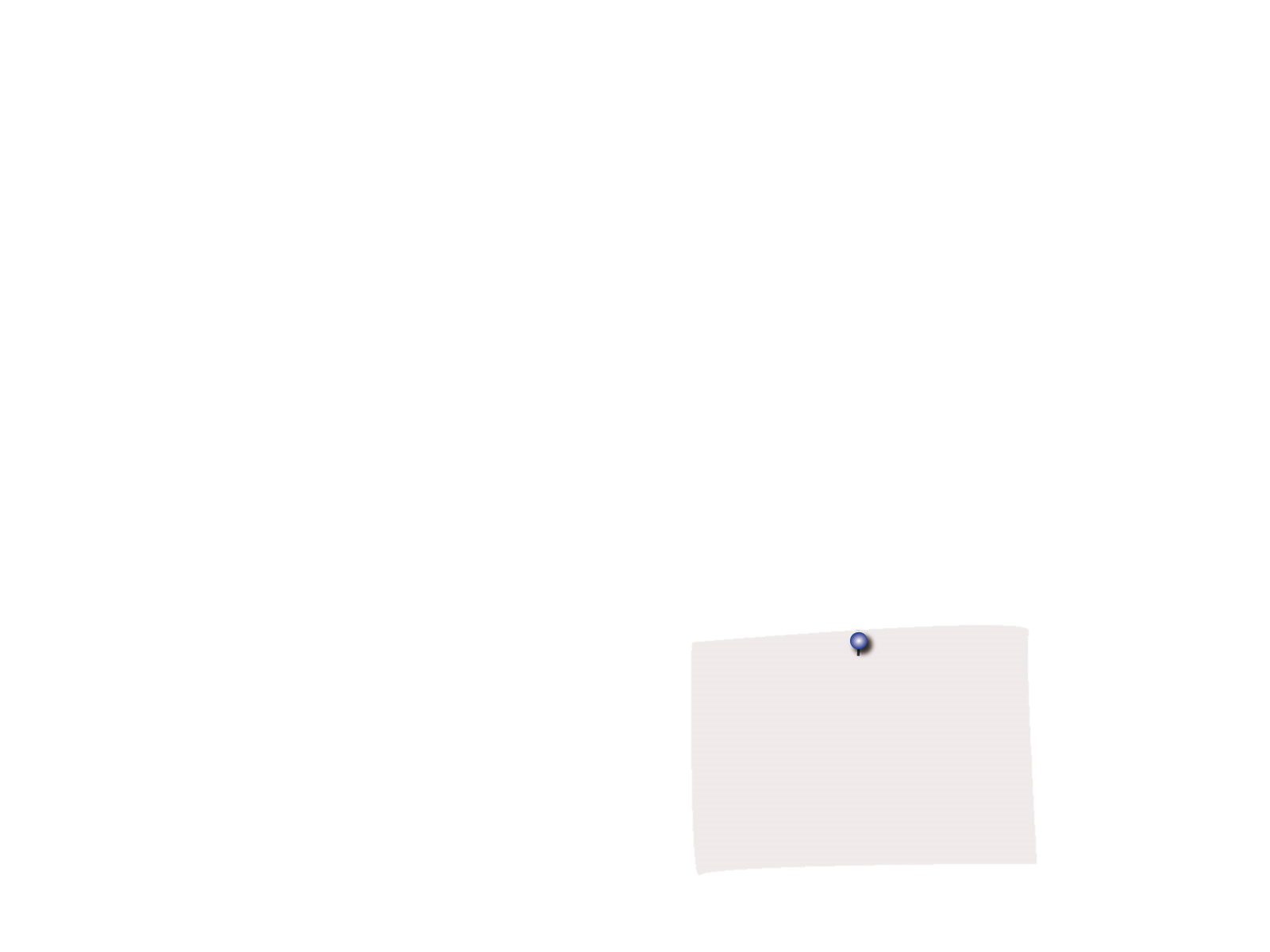 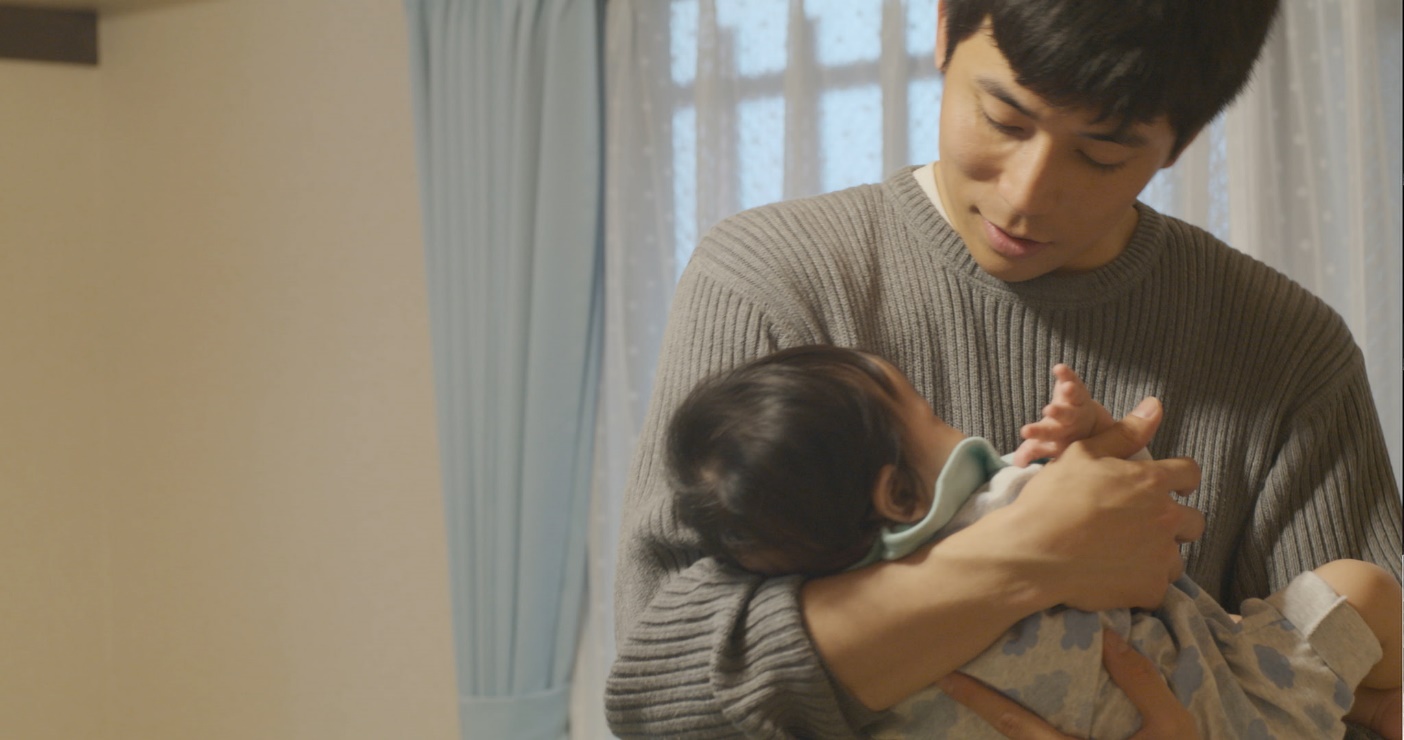 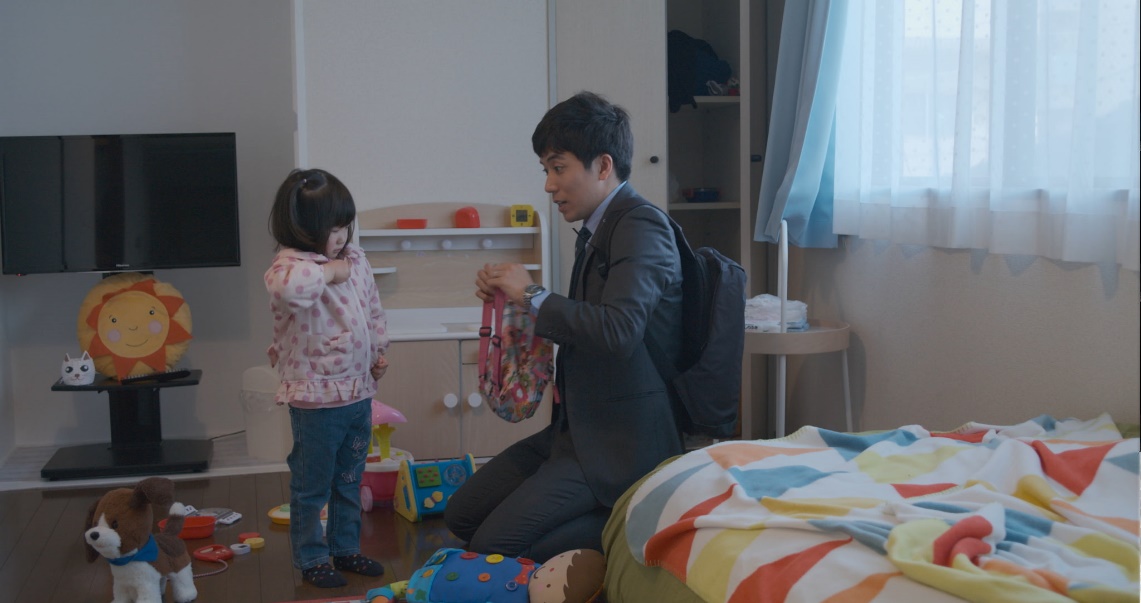 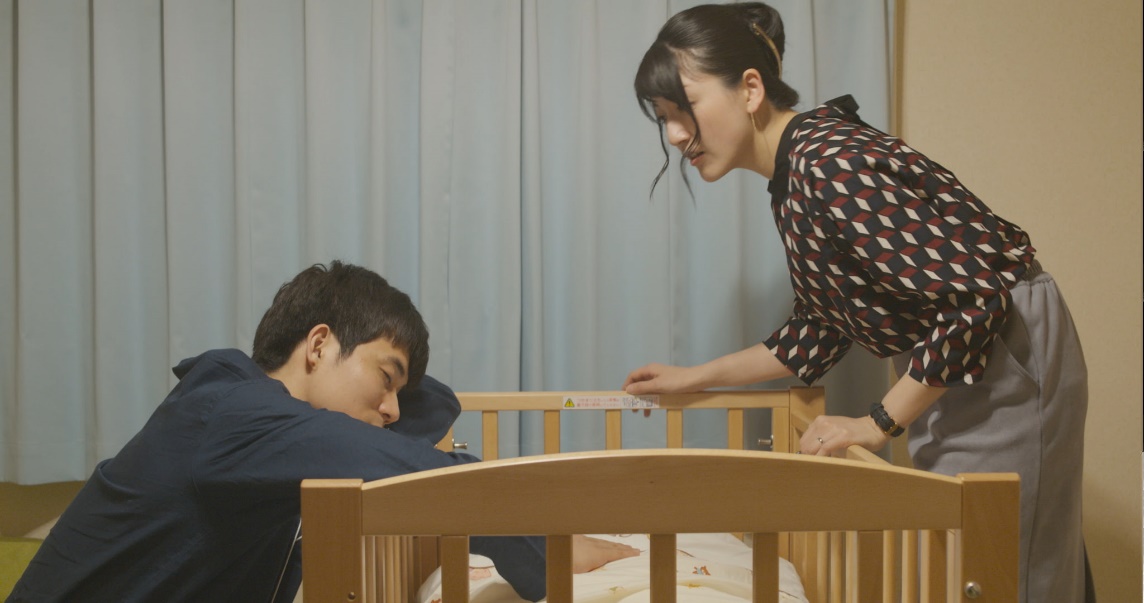 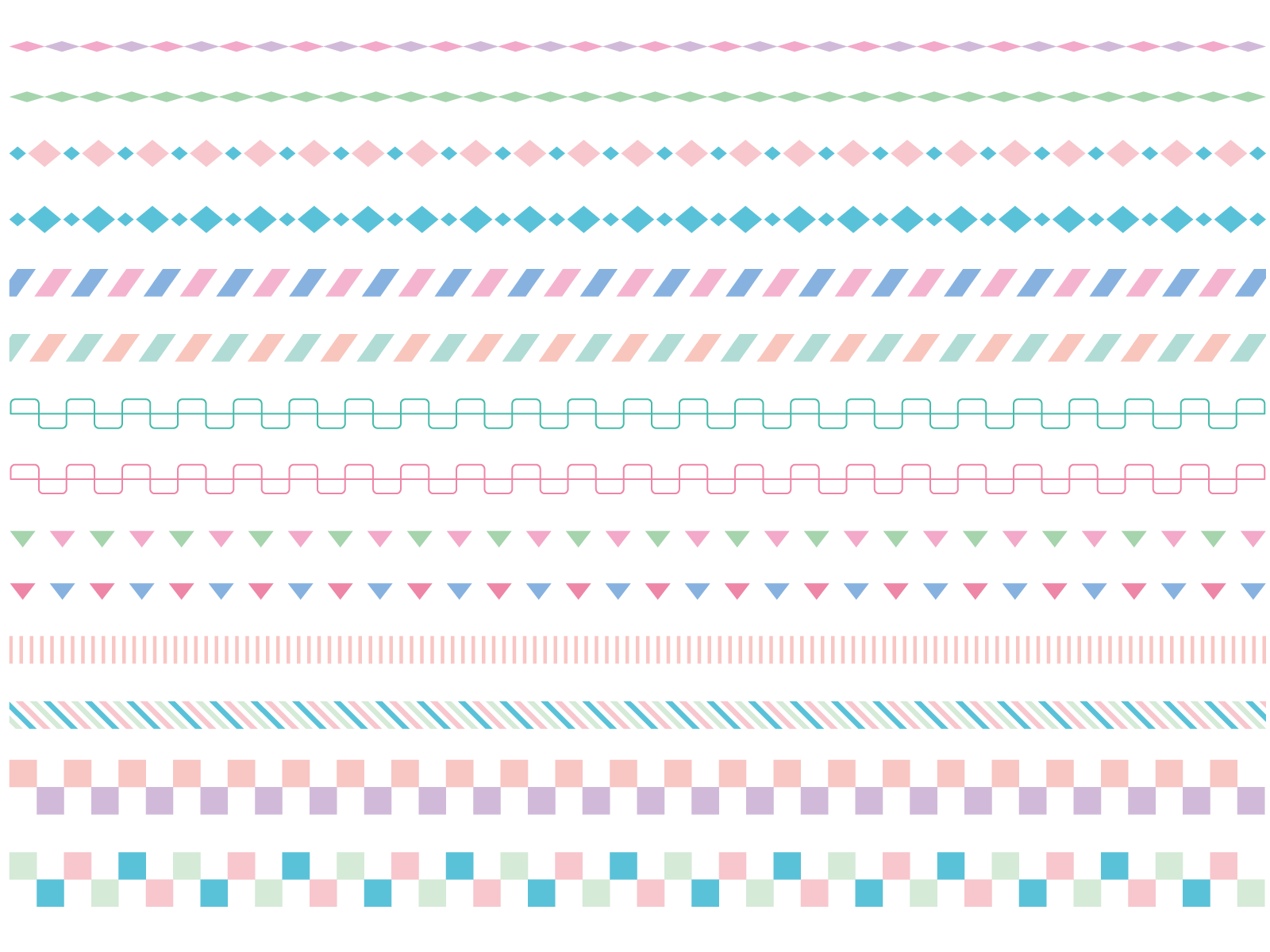 （託児申込ご希望の場合）ふりがな性別年齢（年代）代 お名前性別年齢（年代）代 電話番号（　　　　　）　　　　－（　　　　　）　　　　－（　　　　　）　　　　－お住まいの市町村お住まいの市町村託児申込　な し　・　あ り （下記へご記入ください）　※１歳半から就学前までの受付となります　な し　・　あ り （下記へご記入ください）　※１歳半から就学前までの受付となります　な し　・　あ り （下記へご記入ください）　※１歳半から就学前までの受付となります　な し　・　あ り （下記へご記入ください）　※１歳半から就学前までの受付となります　な し　・　あ り （下記へご記入ください）　※１歳半から就学前までの受付となります　な し　・　あ り （下記へご記入ください）　※１歳半から就学前までの受付となりますふりがな性別年　齢歳　　ヶ月 お子さまお名前性別年　齢歳　　ヶ月 